Na temelju članka 11. stavak 5. Zakona o pravu na pristup informacijama („Narodne novine“ broj 25/13 i 85/15) i članka 45. Statuta Općine Punat („Službene novine Primorsko-goranske županije“ broj 8/18, 10/19, 3/20 i 3/21) općinski načelnik Općine Punat donosiIII. DOPUNU PLANA
savjetovanja s javnošću u 2021. godiniI.U tablici koja je sastavni dio Plana savjetovanja s javnošću u 2021. godini („Službene novine Primorsko-goranske županije“, broj 44/20, 19/21 i 21/21) dodaju se točke 24. i 25. koje glase:II.Ovaj Plan stupa na snagu danom donošenja i objaviti će se u »Službenim novinama Primorsko-goranske županije«.OPĆINSKI NAČELNIK                                                   Daniel Strčić, bacc.inf.,v.r.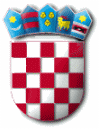 REPUBLIKA HRVATSKAPRIMORSKO – GORANSKA ŽUPANIJAOPĆINA PUNATOPĆINSKI NAČELNIKKLASA: 008-02/20-01/13URBROJ: 2142-02-03/5-2-21-4Punat, 8. prosinca 2021. godineREDNI BROJNAZIV OPĆEG AKTA/DOKUMENTANOSITELJ IZRADE OPĆEG AKTA/DOKUMENTANAČIN PROVEDBE SAVJETOVANJAOKVIRNO VRIJEME PROVEDBE SAVJETOVANJAOČEKIVANO VRIJEME DONOŠENJA AKTADONOSITELJ AKTA24.Odluka o načinu pružanja javne usluge sakupljanja komunalnog otpada na području Općine PunatJedinstveni upravni odjel, Odsjek za komunalno gospodarstvo i prostorno planiranjeInternetsko savjetovanje na www.punat.hr30 dana1. polugodište 2022. godineOpćinsko vijeće Općine Punat25.Odluka o stavljanju izvan snage Odluke o uvođenju i naplati ekološke pristojbeJedinstveni upravni odjel,Odsjek za financije, društvene i imovinsko-pravne posloveInternetsko savjetovanje na www.punat.hrdana1.polugodište 2022. godineOpćinsko vijeće Općine Punat